https://SpringForwardCo.com   |  @SpringForwardMD   |   443-770-6564   |   SpringInnMD@gmail.comSpring Forward
Change PlanSpring Forward
Change PlanSpring Forward
Change PlanSpring Forward
Change PlanSpring Forward
Change Plan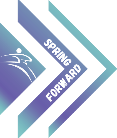 NameNameDatePURPOSEPURPOSEPURPOSEPURPOSEPURPOSEPURPOSEClearly identify why you want to make the change. What is the value to you, someone else, or society? Visualize what your future state will look like and how it will feel.Clearly identify why you want to make the change. What is the value to you, someone else, or society? Visualize what your future state will look like and how it will feel.Clearly identify why you want to make the change. What is the value to you, someone else, or society? Visualize what your future state will look like and how it will feel.Clearly identify why you want to make the change. What is the value to you, someone else, or society? Visualize what your future state will look like and how it will feel.Clearly identify why you want to make the change. What is the value to you, someone else, or society? Visualize what your future state will look like and how it will feel.Clearly identify why you want to make the change. What is the value to you, someone else, or society? Visualize what your future state will look like and how it will feel.CONTEXTCONTEXTCONTEXTCONTEXTCONTEXTCONTEXTIdentify the things outside of you that influence your current behavior. List ways to remove those influences. What things can encourage your new behavior? How can you implement those factors?Identify the things outside of you that influence your current behavior. List ways to remove those influences. What things can encourage your new behavior? How can you implement those factors?Identify the things outside of you that influence your current behavior. List ways to remove those influences. What things can encourage your new behavior? How can you implement those factors?Identify the things outside of you that influence your current behavior. List ways to remove those influences. What things can encourage your new behavior? How can you implement those factors?Identify the things outside of you that influence your current behavior. List ways to remove those influences. What things can encourage your new behavior? How can you implement those factors?Identify the things outside of you that influence your current behavior. List ways to remove those influences. What things can encourage your new behavior? How can you implement those factors?REPETITIONREPETITIONREPETITIONREPETITIONREPETITIONREPETITIONDescribe how often you will repeat a new behavior. Remember, the time it takes to make or break a habit is based on the complexity of the habit.Describe how often you will repeat a new behavior. Remember, the time it takes to make or break a habit is based on the complexity of the habit.Describe how often you will repeat a new behavior. Remember, the time it takes to make or break a habit is based on the complexity of the habit.Describe how often you will repeat a new behavior. Remember, the time it takes to make or break a habit is based on the complexity of the habit.Describe how often you will repeat a new behavior. Remember, the time it takes to make or break a habit is based on the complexity of the habit.Describe how often you will repeat a new behavior. Remember, the time it takes to make or break a habit is based on the complexity of the habit.REWARDREWARDREWARDREWARDREWARDREWARDDescribe how you will be rewarded by the new behavior. Rewards are most effective when they are closely tied to the behavior or built into the behavior.Describe how you will be rewarded by the new behavior. Rewards are most effective when they are closely tied to the behavior or built into the behavior.Describe how you will be rewarded by the new behavior. Rewards are most effective when they are closely tied to the behavior or built into the behavior.Describe how you will be rewarded by the new behavior. Rewards are most effective when they are closely tied to the behavior or built into the behavior.Describe how you will be rewarded by the new behavior. Rewards are most effective when they are closely tied to the behavior or built into the behavior.Describe how you will be rewarded by the new behavior. Rewards are most effective when they are closely tied to the behavior or built into the behavior.COMMUNITYCOMMUNITYCOMMUNITYCOMMUNITYCOMMUNITYCOMMUNITYIdentify individuals or communities you can connect with to increase your success. Is there another person who wants to make the same change? Are there support groups?Identify individuals or communities you can connect with to increase your success. Is there another person who wants to make the same change? Are there support groups?Identify individuals or communities you can connect with to increase your success. Is there another person who wants to make the same change? Are there support groups?Identify individuals or communities you can connect with to increase your success. Is there another person who wants to make the same change? Are there support groups?Identify individuals or communities you can connect with to increase your success. Is there another person who wants to make the same change? Are there support groups?Identify individuals or communities you can connect with to increase your success. Is there another person who wants to make the same change? Are there support groups?